Putting Numbers in Their PlaceRecognize place value of digits in a series of numbers. Sort digits into correct columnar placement on a base plate.   10 min        2 participants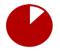 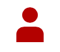 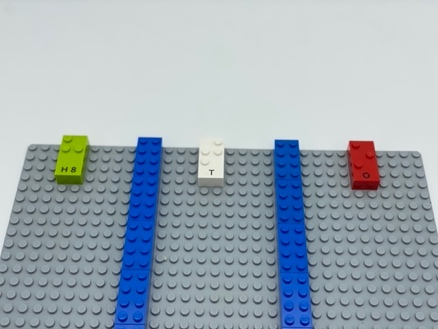 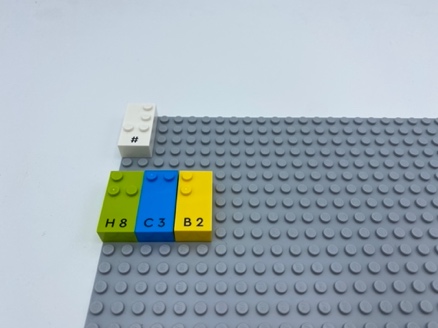 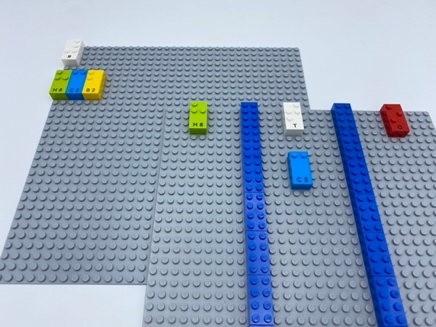 Let’s playPlayer 1Think of a 3-digit number on your baseplate. Don’t tell it!Give indications such as the number of tens is …, the one for hundreds is … and the one for ones isPlayer 2Place correctly each relevant brick at the correct position on the base plateread the 3-digit numberBoth playersCompare your numbersHow to prepare1 base plateClassic LEGO bricksAll number bricks3 letter bricks: “O”, “T”, “H”1 number sign brick1 bowlUse the classic bricks to build a grid dividing the base plate into 3 columns (ones, tens, hundreds)Place all the number bricks in the bowl.Facilitation tipsExplain “Number sign brick placed once on the top left corner of the baseplate indicates all bricks are numbers.”Explain numerical values of each column; i.e. left column equals hundreds…Ask “How can you perform the activity without physically drawing the columns?”Possible variationsIncrease the number of columns to work on millions, thousands…Use the same activity to perform math operations on three- to six-digit numbers.Children will develop these holistic skillsCOGNITIVE: Recognize the place value of each digit in a four-digit number (thousands, hundreds, tens, and ones)CREATIVE: Put into words procedures in peer-to-peer exchangesEMOTIONAL: Follow courteous behavior: Give compliments to others SOCIAL: Articulate and justify answers, arguments and opinions: Ask relevant questions to extend understanding and knowledgePHYSICAL: Organize: find objects in their usual place; return them to their usual place; sort or categorize by placement, function, attribute; gather materials for a taskDid you knowPhysical play is linked to spatial skills and mathematics.The United Nations Sustainable Development Goals (SDGs) reflect the growing consensus among education experts of the need for education to be of high quality and to foster learner’s holistic development.